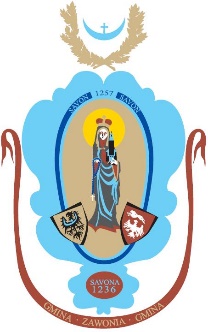 OŚWIADCZENIE O ZAMIESZKANIU NA TERENIE GMINY ZAWONIAImię i nazwisko rodzica/prawnego opiekuna…………………………………………………………………………………………………………… Pesel………………………………………………………………………. …………………………….Adres zamieszkania rodzica/prawnego opiekuna ……………………………………………………………………………………………………………Dobrowolnie oświadczam, że jestem mieszkańcem Gminy Zawonia.Świadoma/świadomy jestem, że w przypadku złożenia oświadczenia zawierającego nieprawdziwe informacje, dziecko może zostać skreślone z listy przedszkolaków.……………………….,……………………………………………………………………………………………..         (miejscowość)			(data i czytelny podpis osoby składającej oświadczenie) 